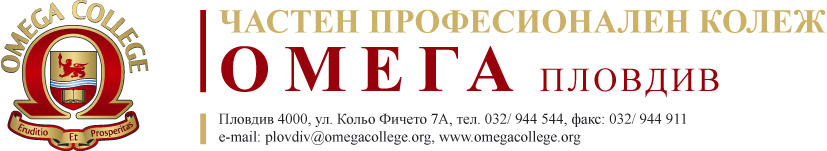                                                  Компютърни мрежи І курс І семестър  2016/2017 г. Дата        Ден     Час  Предмет    Зала17.10.2016понеделник13.00 - 15.00Основи на електрониката     І - ва   компютърна18.10.2016вторник09.00 - 12.3013.30 - 17.30Въведение в програмиранетоИнформатика WordPower point     І- вакомпютърна19.10.2016сряда09.00 - 12.3013.30 - 17.30Въведение в програмиранетоИкономика    І - вакомпютърнаСеминарна   зала20.10.2016четвъртък09.00 - 13.00Мениджмънт   І - ва компютърна21.10.2016 петък09.00 - 13.0013.30 - 17.30Глобални инфрмационни мрежи и ИнтернетИнформатика WordPower point  І – вакомпютърна24.10.2016понеделник09.00 - 15.00Основи на електрониката   І - ва компютърна25.10.2016вторник09.00 - 12.3013.30 - 17.30Въведение в програмиранетоИнформатика WordPower point     І - вакомпютърна26.10.2016сряда09.00 - 12.3013.30 - 17.30Въведение в програмиранетоИкономика    І - вакомпютърнаСеминарна   зала27.10.2016четвъртък09.00 - 13.00Мениджмънт   І - ва компютърна20.10.2016петък09.00 - 13.0013.30 - 17.30Глобални инфрмационни мрежи и ИнтернетИнформатика WordPower point  І - вакомпютърна31.10.2016понеделник09.00 - 15.00Основи на електрониката   І - ва компютърна01.11.2016вторник09.00 - 12.3013.30 - 17.30Въведение в програмиранетоИнформатика WordPower point     І - вакомпютърна02.11.2016сряда09.00 - 12.3013.30 - 17.30Въведение в програмиранетоИкономика    І - вакомпютърнаСеминарна   зала03.11.2016четвъртък09.00 - 13.00Мениджмънт   І - ва компютърна04.11.2016петък09.00 - 13.0013.30 - 17.30Глобални инфрмационни мрежи и ИнтернетИнформатика WordPower point  І - вакомпютърна07.11.2016понеделник09.00 - 15.00Основи на електрониката   І - ва компютърна08.112016вторник09.00 - 12.3013.30 - 17.30Въведение в програмиранетоИнформатика WordPower point     І - вакомпютърна09.11.2016сряда09.00 - 12.3013.30 - 17.30Въведение в програмиранетоИкономика    І - вакомпютърнаСеминарна   зала10.11.2016четвъртък09.00 - 13.00Мениджмънт   І - ва компютърна11.11.2016петък09.00 - 13.0013.30 - 17.30Глобални инфрмационни мрежи и ИнтернетИнформатика WordPower point  І - вакомпютърна14.11.2016понеделник09.00 - 15.00Основи на електрониката   І - ва компютърна15.11.2016Вторник09.00 - 12.3013.30 - 17.30Въведение в програмиранетоИнформатика WordPower point     І - вакомпютърна15.11.2016сряда09.00 - 12.3013.30 - 17.30Въведение в програмиранетоИкономика    І - вакомпютърнаСеминарна   зала17.11.2016четвъртък09.00 - 13.00Мениджмънт   І - ва компютърна18.11.2016петък09.00 - 13.0013.30 - 17.30Глобални инфрмационни мрежи и ИнтернетИнформатика WordPower point  І – вакомпютърна